OBEC Klášterská LhotaZastupitelstvo obce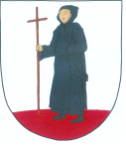 Obecně závazná vyhláškao místním poplatku ze psůZastupitelstvo obce Klášterská Lhota se na svém zasedání dne 19. 10. 2023 usneslo vydat na základě § 14 zákona č. 565/1990 Sb., o místních poplatcích, ve znění pozdějších předpisů (dále jen „zákon o místních poplatcích“), a v souladu s § 10 písm. d) a § 84 odst. 2 písm. h) zákona č. 128/2000 Sb., o obcích (obecní zřízení), ve znění pozdějších předpisů, tuto obecně závaznou vyhlášku (dále jen „vyhláška“): Čl. 1Úvodní ustanoveníObec Klášterská Lhota touto vyhláškou zavádí místní poplatek ze psů (dále jen „poplatek“).Poplatkovým obdobím poplatku je kalendářní rok.Správcem poplatku je obecní úřad.Čl. 2Poplatník a předmět poplatkuPoplatek ze psů platí držitel psa. Držitelem je pro účely tohoto poplatku osoba, která je přihlášená nebo má sídlo na území České republiky (dále jen „poplatník“). Poplatek ze psů platí poplatník obci příslušné podle svého místa přihlášení nebo sídla.Poplatek ze psů se platí ze psů starších 3 měsíců.Čl. 3Ohlašovací povinnostPoplatník je povinen podat správci poplatku ohlášení nejpozději do 15 dnů ode dne, kdy se pes stal starším 3 měsíců, nebo ode dne, kdy nabyl psa staršího 3 měsíců; údaje uváděné v ohlášení upravuje zákon.Dojde-li ke změně údajů uvedených v ohlášení, je poplatník povinen tuto změnu oznámit do 15 ode dne, kdy nastala.Čl. 4Sazba poplatkuSazba poplatku za kalendářní rok činí:za jednoho psa								100 Kč,za druhého a každého dalšího psa téhož držitele			150 Kč,za psa, jehož držitelem je osoba starší 65 let, 				  50 Kč,za druhého a každého dalšího psa téhož držitele, kterým je osoba starší 65 let, 
75 Kč.V případě trvání poplatkové povinnosti po dobu kratší než jeden rok se platí poplatek v poměrné výši, která odpovídá počtu i započatých kalendářních měsíců.Čl. 5 Splatnost poplatku Poplatek je splatný nejpozději do 31. března příslušného kalendářního roku.Vznikne-li poplatková povinnost po datu splatnosti uvedeném v odstavci 1, je poplatek splatný nejpozději do 15. dne měsíce, který následuje po měsíci, ve kterém poplatková povinnost vznikla.Lhůta splatnosti neskončí poplatníkovi dříve než lhůta pro podání ohlášení podle čl. 3 odst. 1 této vyhlášky.Čl. 6Osvobození a úlevyOd poplatku ze psů je osvobozen držitel psa, kterým je osoba nevidomá, osoba, která je považována za závislou na pomoci jiné fyzické osoby podle zákona upravujícího sociální služby, osoba, která je držitelem průkazu ZTP nebo ZTP/P, osoba provádějící výcvik psů určených k doprovodu těchto osob, osoba provozující útulek pro zvířata nebo osoba, které stanoví povinnost držení a používání psa zvláštní právní předpis.Úleva se poskytuje držitelům, kteří jsou poživateli starobního důchodu, a to ve výši 50 Kč z celkové sazby poplatku za prvního psa a 75 Kč z celkové sazby poplatku za druhého a každého dalšího psa.Údaj rozhodný pro osvobození a úlevu dle odst. 1 a 2 tohoto článku vyhlášky je poplatník povinen ohlásit ve lhůtě do 60 dnů od skutečnosti zakládající nárok na osvobození nebo úlevu.V případě, že poplatník nesplní povinnost ohlásit údaj rozhodný pro osvobození nebo úlevu ve lhůtách stanovených touto vyhláškou nebo zákonem, nárok na osvobození nebo úlevu zaniká.Čl. 7Přechodné a zrušovací ustanoveníPoplatkové povinnosti vzniklé před nabytím účinnosti této vyhlášky se posuzují podle dosavadních právních předpisů.Ruší se obecně závazná vyhláška č. 2/2019, o místním poplatku ze psů, ze dne 21. 11. 2019.Čl. 8ÚčinnostTato vyhláška nabývá účinnosti dnem 1. 1. 2024.…………………………………..				…………………………………	Stanislav Štefan v. r.	Ing. Lenka Krausová v. r.	starosta 	místostarostka